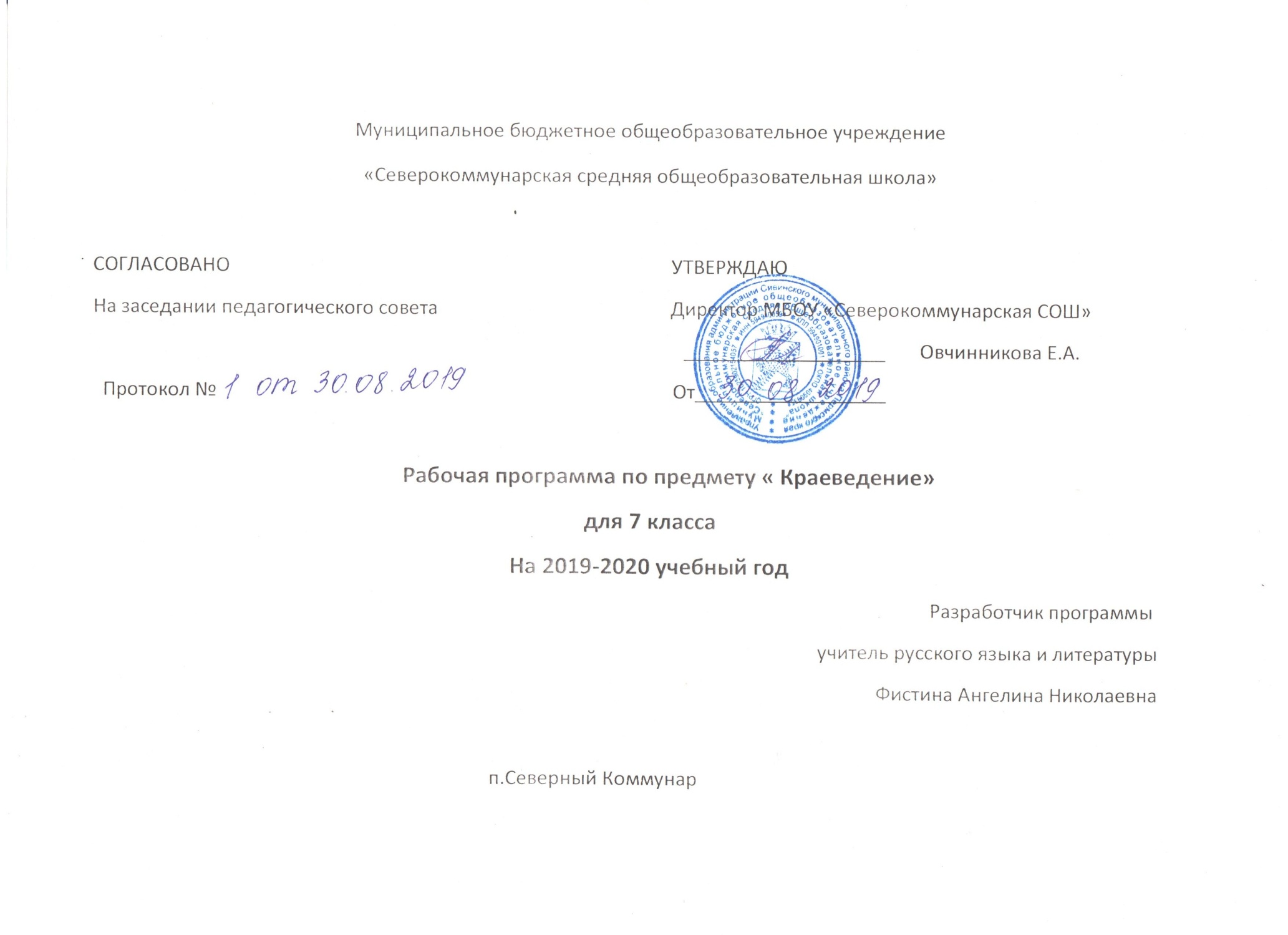 Пояснительная записка   Программа составлена на основе учебного пособия «Мой Пермский край. Следствие ведут пермяки: литературные расследования» (авторы А.В.Фирсова, Е.В.Лившиц, Е.А.Князева, З.С.Антипина, К.Э.Шумов, Т.И.Пастаногов, М.Г.Вершинина), М.: Издательство ВЛАДОС, 2017                                                Психолого- педагогическая  характеристика учебного коллектива Рабочая программа составлена в соответствии с психолого-педагогическими особенностями класса.                                                                    Место учебного предмета в учебном планеПрограмма рассчитана на 34 часа (1 час в неделю)Цель обучения: знакомство учащихся с образцами творчества пермских писателей и поэтов, с произведениями, созданными на Пермской земле, обладающими высокими художественными достоинствами, выражающими жизненную правду, общегуманистические идеалы, воспитывающие высокие нравственные чувства у читателя.Задачи курса:Обучающие:Приобретение  знаний об особенностях природы, населения и хозяйства Пермского края,  о  культуре, обычаях и традициях своего народа,  об окружающей среде, путях ее сохранения и рационального использования, об истории и современной жизни своего населенного пункта.Воспитывающие: воспитание любви к родному краю,  уважения к истории  края, к  местным традициям,  бережного отношения к  природе;воспитание уважительного отношения к окружающим людям, усвоение общепринятых норм поведения в общественных местах, в кругу знакомых и близких. Развивающие:   расширение кругозора учащихся;стимулирование самостоятельной познавательной деятельности;развитие интеллектуальных и творческих способностей;развитие установки на стремление внести личный вклад в совершенствование жизни своего края;адаптация к реальной действительности, к местной социально-экономической и социокультурной ситуации.формирование способности и готовности к использованию краеведческих знаний и умений в повседневной жизни.                                         Общая характеристика учебного предмета    Воспитание гражданина, любящего свою Родину, не может обходиться без изучения родного края. Краеведческоевоспитание становится в настоящее время одним из важных направлений в работе школьных учреждений. Пропагандакраеведения становится необходимостью в современной школе. Участие школьников в краеведческой и исследовательской деятельности создает благоприятные возможности для освоения школьниками таких общечеловеческих ценностей, как красота, добро, милосердие. Способствует расширению кругозора учащихся иуглублению знаний по краеведению и литературе родного края.      Курс «Мой Пермский край. Литературные расследования» по своему содержанию является интегрированным(краеведение - литература). Курс «Мой Пермский край» в 7 классе направлен на изучение литературы родного края ипредставляет собой форму литературных расследований. Программа курса поделена на 8 разделов – «дел», как ониназвана в учебнике. В процессе работы по каждому разделу учащиеся в творческой форме знакомятся с жизнью итворчеством одного из писателей, чей творческий путь в литературе был связан с историей нашего края.                                          Описание ценностных ориентиров содержания учебного предметаВоспитание гармонично развитой, глубоко нравственной личности невозможно без обращения к художественной литературе. Особую роль в данном контексте играет обращение к творчеству писателей-земляков. Специально отобранные для школьной программы литературного краеведения произведения пермских авторов, а также тех поэтов и писателей, чья жизнь так или иначе была связана с Пермской землей, помогают школьникам сформировать стойкие представления о вечных нравственных ценностях: о добре, милосердии, взаимовыручке, ответственности за свои слова и поступки, великодушии, любви ко всему живому, бережному отношению к природе, уважению к народной мудрости, к истории своего народа, к старшему поколению. Русская литература позволяет воспитать в юном читателе чувство гордости за свой народ, свою Родину, ее прошлое и настоящее. А литература Пермского края позволяет гордиться своей малой родиной. Кроме того, художественные произведения, включенные в программу, позволяют развить у учеников чувство прекрасного, любовь к искусству в целом. Содержание учебного предметаВведение   Как читать эту книгу и как с ней работать. Виртуальное литературное путешествие – знакомство с творчеством всемирно известных писателей, в разное время вдохновлявшихся природой, людьми и удивительной творческой атмосферой нашего Пермского края. Начало работы над проектом «Моя малая родина».Дело №01от 07.10.1878«Об исчезнувшем городе, речном божестве и чемодане». М.Осоргин.  Пермь 19 века. Осоргин-гимназист. Пермь мистическая. Связь Осоргина в детстве с рекой Камой. Давно забытые вещи и одушевление неживого, вспоминая истории, связанные с ними. Одушевление неживого – особенность творческого человека, способного мечтать и фантазировать.Дело № 02 от 17.04.1884 «О птичьих гнёздах, авиаторах и элексире молодости». В.В.Каменский.  Расследование первое: птенец в гнезде. Волшебница-Кама и детство. Горы, реки, лес. Элексир молодости – «жизнедатность» - стихотворение «Русский звенидень».  Расследование второе: певчая птица – обретение голоса. Конторщик – артист – поэт. Футуризм. Будетляне и их книга «Садок судей». Поэт-певец, песнопевец.  Расследование третье: «крыловейность», поэт – перелётная птица. Земные перемещения-путешествия. Авиация и литература.Дело №03 от 09.01.1904 «О невидимом оружии, сыре-боре и Homo humanitas». А.П.Гайдар  Благие дела и способы совершения добрых дел.  Благотворительность. Пермский период  биографии писателя. Слово – невидимое оружие Гайдара. Кодекс профессиональной этики российского журналиста. Заветы гайдаровского творчества – отстаивание социальной справедливости и проявление милосердия по отношению к людям. Дело №04 от 11.08.1880 «О таинственном золоте, кораблекрушени и пельменях». А.С.Грин  Зов моря. Как мечту превратить в реальность, а в реальности совершать чудеса. Страна Гринландия. Художественный мир писателя Грина. Сокровище, которое нашёл Грин на Урале.Дело №05 от 15.01.1879 «О подземном мире, коварных хранителях и динамите». П.П.Бажов  Горное дело и Хозяйка Медной горы (Малахитница). Белый спелеолог. Пещеры. Золотой Полоз и его богатства. Талантливые люди: Данила-мастер. Легенды, связанные с природными объектами.Дело №06 от 01.05.1924 «О двух родинах, любви и ящике с петухом».В.П.Астафьев  Величие огромной страны складывается из любви к малому.  Литературный кружок при газете «Чусовской рабочий». Экологические проблемы. Взаимоотношения человека и природы.Дело №07 от 29.01.1890 «О брыкающемся коне, жадной бумаге и восторженном человеке». Б.Л.Пастернак.  Чем обернулось для поэта падение с коня. Занятия будущего поэта во Всеволодо-Вильве. Секреты творчества Пастернака: 1) главный лирический герой его стихов – природа; 2) восприятие окружающего мира как в детстве; 3) манера письма поэта – стремление «поймать живое» мгновение; 4) высокое, поэтическое в простой обыденной жизни, предметах быта; 5) необычайная музыкальность, ритмичность поэзии. Дело №08 от 24.12.1847 «О кино без кинокамеры, кумачовых сарафанах и тишине». В.И.Немирович-Данченко    Книга В.И.Немировича-Данченко «Кама и Урал». Зрительное восприятие окружающего (визуализация). Звуковые или акустические образы и и другие ощущения.                                                               Результаты изучения курсаПредметные результаты:Выпускник 7-го класса научится: выявлять особенности Пермского края; видеть взаимосвязь литературы с историей и культурой родного края; сравнивать произведения пермской литературы с произведениями других регионов; знать биографию и творчество известных писателей- земляков, внесших вклад в развитие культуры края, оценивать исторический путь и место литературы Пермского края; составлять рассказ о писателях Пермского края;Выпускник 7 класса получит возможность научиться: устанавливать связи между прошлым и современностью Пермского края; реконструировать историю создания произведений; анализировать и оценивать произведения как художественное целое; выявлять отношение автора к изображаемому и давать произведению личную оценку;  Личностные результаты: мотивированность и направленность на активное и созидательное участие в будущем в общественной и государственной жизни; заинтересованность не только в личном успехе, но и в развитии различных сторон жизни общества, в благополучии и процветании своейстраны; сформировать ценностные ориентиры, основанные на идеях патриотизма, любви и уважения к Отечеству; на отношении к человеку, его правам и свободам как высшей ценности; на стремлении к укреплению исторически сложившегося государственного единства; на признании равноправия народов, единства разнообразных культур; на убежденности в важности для общества семьи и семейных традиций; на осознании необходимости поддержания гражданского мира и согласия и своей ответственности за судьбу страны перед нынешними и грядущими поколениями;Метапредметные результаты:Регулятивные: умение сознательно организовывать свою познавательную деятельность (от постановки цели до получения и оценки результата); овладение различными видами публичных выступлений (высказывания, монолог, дискуссия) и следовании этическим нормам и правилам ведения диалога; умение выполнять познавательные и практические задания, в том числе с использованием проектной деятельности на уроках и в доступнойсоциальной практике,Познавательные: осуществлять поиск необходимой информации для выполнения задания с использованием учебной литературы; анализировать литературные произведения;Коммуникативные: принимать другое мнение и позицию; допускать существование различных точек зрения. организовывать работу в паре, группе;                                                     Система  оценки планируемых результатовОсновные виды устных и письменных работУстно: правильное, беглое и выразительное чтение вслух художественных и учебных текстов, в том числе и чтениенаизусть.Устный пересказ — подробный, выборочный, сжатый (или краткий) от другого лица, художественный (с максимальнымиспользованием художественных особенностей текста) — небольшого отрывка, главы повести, рассказа, сказки.Развернутый ответ на вопрос, рассказ о литературном герое, характеристика героя или героев (в том числе групповая,сравнительная).Отзыв на самостоятельно прочитанное произведение, звукозапись, актерское чтение, просмотренный фильм,телепередачу, спектакль, иллюстрацию.Подготовка сообщений, доклада, эссе, интервью на литературную тему; диалога литературных героев (воображаемых,на основе прочитанного).Свободное владение монологической и диалогической речью в объеме изучаемых в этих классах произведений (впроцессе беседы, интервью, сообщений, докладов и пр.).Использование словарей (орфографических, орфоэпических, литературных, энциклопедических, мифологических,словарей имен и т. д.), каталогов.Письменно: развернутый ответ на вопрос в связи с изучаемым художественным произведением, сочинение-миниатюра,сочинение на литературную и свободную тему небольшого объема.Создание рассказа-характеристики одного из героя или группы героев (групповая характеристика), двух героев(сравнительная характеристика).Создание небольшого отзыва на самостоятельно прочитанную книгу, картину, художественное чтение, фильм,спектакль.Создание плана будущего сочинения, доклада (простого и сложного).Создание оригинального произведения (презентации, кроссворда).                                           Описание материально – технического обеспечения образовательного процесса1. Верхоланцев В.С. Город Пермь, его прошлое и настоящее. Пермь, 1994. 2.Мой Пермский край. Следствие ведут пермяки: литературные расследования» (авторы А.В.Фирсова, Е.В.Лившиц,           Е.А.Князева, З.С.Антипина, К.Э.Шумов, Т.И.Пастаногов, М.Г.Вершинина), М.: Издательство ВЛАДОС, 2017.3.Родное Прикамье. Хрестоматия по литературному краеведению. 5-6 классы. Автор-составитель Д.А. Красноперов. Пермь: «Книжный мир», 2003 г.4.Компьютер5.Проектор6.Экран                                                                                              Календарно- тематическое планирование«Об исчезнувшем городе, речном божестве и чемодане» М.А.Осоргин (3 часа).«О птичьих гнездах, авиаторах и эликсире молодости» Василий Каменский (3 часа).«О невидимом оружии, сыре – боре, Homo humanitas. Аркадий Гайдар. (4 часа).«О таинственном золоте, кораблекрушении и пельменях» Александр Грин. ( 4 часа) «О подземном мире, коварных хранителях и динамите» Павел Бажов. (7 часов)«О двух родинах, любви и ящике с петухом» Виктор Астафьев. (3 часа)« О брыкающемся коне, жадной бумаге и восторженном человеке» Борис Пастернак. (3 часа)«О кино без кинокамеры, кумачовых сарафанах и тишине» Василий Немирович – Данченко. (3 часа)№ТемаКоличество часовВиды деятельностиУУД1Введение в предмет1Беседа, работа с учебникомПознавательные: уметь искать ивыделятьнеобходимую информацию изучебника, определять понятия,создавать обобщения.Коммуникативные: уметь ставитьвопросы и обращаться за помощьюк учебной литературеЛичностные: формирование«стартовой» мотивации к обучению2М.А.Осоргин. Детство и юность1Беседа, работа с учебником,составление досье по биографииписателяПознавательные: выделять иформулировать познавательнуюцельРегулятивные: уметь оценивать иформулировать то, что уже усвоено3Творческая биография М.А.Осоргина1Беседа, работа с учебником,написание эссе «Город моегодетства»Коммуникативные: уметьмоделироватьмонологическое высказывание,аргументировать свою позицию икоординировать её с позициямипартнёровпри выработке общего решения всовместной деятельностиЛичностные: формированиенавыковисследования текста с опорой не только на информацию, но и жанр,композицию,выразительные средства4Роль Пермского края в творчестве М.А.Осоргина1Беседа, работа с учебником,разработка маршрута экскурсии породному городуПознавательные: уметьсинтезироватьполученную информацию длясоставления ответа (текст)5Расследование первое: птенец в гнезде1Беседа, работа с учебником, мини-проект «Дом моей мечты»Познавательные: уметьсинтезироватьполученную информацию длясоставления ответа (текст)6Расследование второе: певчая птица – обретение голоса1Работа по учебнику, аналитическаяработа, запись основных положенийсообщения учителя, работа в парахПознавательные: уметьсинтезировать полученнуюинформацию для составленияответа (текст)Регулятивные: уметь определятьмеры усвоения изученногоматериалаКоммуникативные: уметь делатьанализ текста, используяизученную терминологию и полученные знания7Расследование третье: «крыловейность»,поэт – перелетная птица1Работа с теоретическимлитературоведческим материаломпо теме урока, составлениетезисного плана статьи, пересказотрывков, коллективнаяпрактическая работаПознавательные: уметь искать ивыделять необходимуюинформацию в предложенныхтекстахРегулятивные: уметь выполнятьучебные действия, планироватьалгоритм ответа8Расследование первое: добрые дела1Работа с учебником,комментированное чтение,словарная работа, аналитическаябеседа, творческая работа,Коммуникативные: уметь читатьвслух, понимать прочитанное иаргументировать свою точку зрения9Пермский период в биографии А.Гайдара1Работа с учебником, словарнаяработа, аналитическая беседа;индивидуальная и парная работа сдидактическим материаломПознавательные: уметьсинтезировать полученнуюинформацию для составленияответа (текст)Регулятивные: уметь определятьмеры усвоения изученного материала10Расследование второе: невидимое оружие1Знакомство с творчеством автора,работа с текстом, аналитическаябеседа, творческая работа.Художественный пересказ произведенияПознавательные: извлекаетнеобходимую информацию изтекстов, относящихся кразличным жанрам; определяетосновную и второстепенную информацию11«А дальше была война…»1Работа с учебником, словарнаяработа, аналитическая беседа;индивидуальная и парная работа сдидактическим материаломПознавательные: уметьсинтезироватьполученную информацию длясоставления ответа (текст)12Расследование первое: зов моря1Знакомство с творчеством автора,работа с текстом, аналитическаябеседа, творческая работаКоммуникативные: задаетвопросы, слушает, отвечает навопросы других; формулируетсобственные мысли, высказывает иобосновывает свою точку зрения13Расследование второе: сказочник1Знакомство с творчеством автора,работа с текстом, аналитическаябеседа, творческая работа.Познавательные: уметьСинтезировать полученную информацию для составленияответа (текст)14Расследование третье: герой1Комментированное чтение, работапо содержанию текста,аналитическая беседа, работа сословом, самостоятельная работас литературоведческим материаломПознавательные: уметьсинтезировать полученнуюинформацию для составленияответа (текст)Регулятивные: уметь определятьмеры усвоения изученногоматериалаКоммуникативные: уметь делатьанализ текста, используяизученную терминологию иполученные знания15Чудо в нашей жизни1Работа с учебником, словарнаяработа, аналитическая беседа;индивидуальная и парная работа сдидактическим материаломПознавательные: извлекаетнеобходимую информацию изтекстов, относящихся к различным жанрам; определяет основную и второстепенную информацию16Павел Бажов: испытание умом1Работа с учебником,комментированное чтение,словарная работа, аналитическаябеседа, творческая работа,Познавательные: уметьсинтезировать полученнуюинформацию для составленияответа (текст)17Павел Бажов: испытание красотой и верностью1Комментированное чтение, работапо содержанию текста,аналитическая беседа, работа сословом, самостоятельная работас литературоведческим материаломПознавательные: уметьсинтезировать полученнуюинформацию для составленияответа (текст)Регулятивные: уметь определятьмеры усвоения изученногоматериалаКоммуникативные: уметь делатьанализ текста, используяизученную терминологию и полученные знания18Павел Бажов: Испытание трудом1Работа с учебником, словарнаяработа, аналитическая беседа;индивидуальная и парная работа сдидактическим материаломКоммуникативные: уметь делатьанализ текста, используяизученную терминологию и полученные знания19Павел Бажов: испытание темнотой и молчанием1Комментированное чтение, работапо содержанию текста,аналитическая беседа, работа сословом, самостоятельная работас литературоведческим материаломПознавательные: извлекаетнеобходимую информацию изтекстов, относящихся кразличным жанрам; определяетосновную и второстепенную информацию20Испытание золотом и дружбой1Работа с учебником,комментированное чтение,словарная работа, аналитическаябеседа, творческая работаКоммуникативные: уметь делатьанализ текста, используяизученную терминологию и полученные знания21Испытание талантом1Работа с учебником,комментированное чтение,словарная работа, аналитическаябеседа, творческая работаПознавательные: извлекаетнеобходимую информацию изтекстов, относящихся кразличным жанрам; определяетосновную и второстепенную информацию22Испытание благородством и бескорыстием1Работа с учебником,комментированное чтение,словарная работа, аналитическаябеседа, творческая работаПознавательные: извлекаетнеобходимую информацию изтекстов, относящихся кразличным жанрам; определяетосновную и второстепенную информацию23Расследование первое: родина «с ноготь величиной»1Знакомство с творчеством автора,работа с текстом, аналитическаябеседа, творческая работа.Познавательные: уметьсинтезироватьполученную информацию длясоставления ответа (текст)24Расследование второе: «Не у каждого жена Марья, а кому бог даст»1Работа с учебником,комментированное чтение,словарная работа, аналитическаябеседа, творческая работаКоммуникативные: уметь читатьвслух, понимать прочитанное иаргументировать свою точку зрения25Расследование третье: «Не навреди!»1Работа с учебником,комментированное чтение,словарная работа, аналитическаябеседа, творческая работаПознавательные: уметь извлекатьнеобходимую информацию изпрослушанного или прочитанноготекста,Регулятивные: уметьанализировать тексти соотносить нравственныепринципы со своими26Расследование первое: Пастернак и Урал1Знакомство с творчеством автора,работа с текстом, аналитическаябеседа, творческая работаПознавательные: извлекаетнеобходимую информацию изтекстов, относящихся кразличным жанрам; определяетосновную и второстепеннуюинформацию27Расследование второе: пять секретов1Знакомство с творчеством автора,работа с текстом, аналитическаябеседа, творческая работаПознавательные: уметь извлекатьнеобходимую информацию изпрослушанного или прочитанноготекста,Регулятивные: уметьанализировать тексти соотносить нравственныепринципы со своими28Расследование второе: пять секретов1Чтение стихотворений, анализ,работа с лексикой иВыразительными средствами,Познавательные: уметь извлекатьнеобходимую информацию изпрослушанного или прочитанного текста,Регулятивные: уметьанализировать тексти соотносить нравственныепринципы со своимиКоммуникативные: уметь читатьвслух, понимать прочитанное иаргументировать свою точку зрения29Биография В.Немировича - Данченко1Знакомство с творчеством автора,работа с текстом, аналитическаябеседа, творческая работаПознавательные: извлекаетнеобходимую информацию изтекстов, относящихся кразличным жанрам; определяетосновную и второстепенную информацию30Зарождение кинематографа как искусства1Работа с учебником,комментированное чтение,словарная работа, аналитическаябеседа, творческая работаКоммуникативные: уметь делатьанализ текста, используяизученную терминологию иполученные знания31Роль Пермского края в творческой биографии В.Немировича - Данченко1Работа с учебником,комментированное чтение,словарная работа, аналитическаябеседа, творческая работаКоммуникативные: уметь делатьанализ текста, используяизученную терминологию иполученные знанияЗаключение (3 часа)32-33Повторение.Дело № 9.Все тольконачинается1Работа с учебником,комментированное чтение,словарная работа, аналитическаябеседа, творческая работаРегулятивные: определение целей и результатов своей деятельности.Познавательные: привлекать информацию, полученную ранее, для решения учебной задачи.Коммуникативные: высказывать свое мнение, воспроизводить информацию34Резерв